ORDERS DUE – September 30thStudents who have paid the full amount due for Fair Share by September 30 are eligible to receive a FREE sweatshirt.  If you have paid in full, write “0” in total due column.Please make checks payable to:“JFK Band and Color Guard”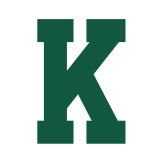 2017 - 2018 JFK Marching Band & Color Guard Hooded Sweatshirt Order Form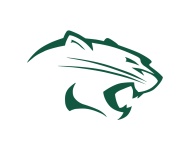 Student NameStudent NameGrade9th   10th  11th  12thStudent emailStudent cell phoneStudent home phoneAll sweatshirts are $40 and come embroidered with one name of your choice (first or last name).Subtract $5 if you do not want a name embroidered on the sweatshirt. All sweatshirts are $40 and come embroidered with one name of your choice (first or last name).Subtract $5 if you do not want a name embroidered on the sweatshirt. All sweatshirts are $40 and come embroidered with one name of your choice (first or last name).Subtract $5 if you do not want a name embroidered on the sweatshirt. All sweatshirts are $40 and come embroidered with one name of your choice (first or last name).Subtract $5 if you do not want a name embroidered on the sweatshirt. Adult Size (unisex)Embroidered name  (please print legibly)QuantityTotalS$M$L$XL$2XL$GRAND TOTAL$Band use only:AMT REC’DCASHCHECK #